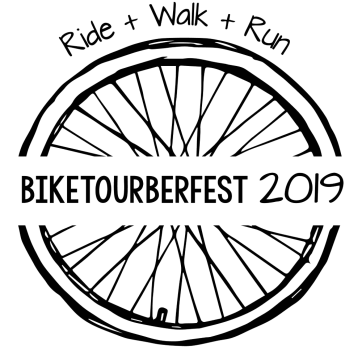 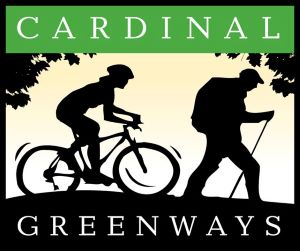 BikeTOURberfest is the primary fundraising event for the Wayne County Cardinal Greenway.Support our fantastic trail system by enjoying this beautiful and unique riding experience. This year we will be offering a fun run/walk on the Cardinal Greenway.Date: October 5, 2019Place: Check-in/parking at the Wayne County Health Department lot, 201 East Main Street, Richmond, INStart: The event begins with a staggered start at 9:00. Runners and walkers will start at 9:15Early Registration/pickup: Friday, Oct. 4 at the Richmond Furniture Gallery, 180 Fort Wayne Ave., Richmond, IN   -Four tour choices: 5, 22, 26 and 56 mile routes. 5 and 22 mile options are on trail only, longer routes use trail and road-Each option features sections of the Cardinal Greenway and beautiful early fall landscape of rural Wayne County-Riders will be treated to great SAG stops and entered into a drawing for door prizes-Shower facilities will be available at Family Fitness Works 213 N 3rd St., Richmond, IN-The long and medium routes feature a huge SAG stop at Centerville's Warm Glow Candle Store-After the tour enjoy Richmond's Historic Depot DistrictRegister online at www.bikeTOURberfest.comOnline registration closes October 3Adult: $30 Student: (of any age) $15*Early Registration by 7/31/19: $25 AdultDay of registration: $35 individual/$20 student*Shirts are an additional $10 and you must register by 9/16/19 to order*FIRST NAME 	LAST 	BIRTHDATE  	_____________GENDER M______F 	___EMAIL	______________________________________________STREET 	CITY 	STATE 	ZIP 	__________PHONE_______________________________EMERGENCY CONTACT NAME/NUMBER ___________________________________________________   GROUP NAME_____________________________ROUTE DISTANCE_____________RUN/WALK_________ADDITIONAL DONATION $                          SHIRT SIZE (S-XXL) ________________     *shirts additional $10 eachWaiver and ReleaseRELEASE AND WAIVER OF LIABILITY, ASSUMPTION OF RISK, AND INDEMNITY AGREEMENT (“AGREEMENT”) In consideration of participating in the 2019BikeTOURberfest I represent that I understand the nature of this activity and that I am qualified, in good health, and in proper physical condition to participate in such activity. I acknowledge that if I believe conditions are unsafe, I will immediately discontinue participation in the activity. I fully understand that this activity involves risks of serious bodily injury, including permanent disability, paralysis and death, which may be caused by my own actions, or inactions, those of others participating in the event, the conditions in which the event takes place, or the negligence of the releasers named below; and that there may be other risks either not known to me or not readily foreseeable at this time; and I fully accept and assume all such risks and all responsibility for losses, costs, and damages I incur as a result of my participation in the activity. I agree to stay on designated routes and acknowledge said official routes are the only routes associated and managed by this event. I hereby release, discharge, and covenant not to sue Cardinal Greenway its respective administrators, directors, agents, officers, volunteers, and employees, other participants, any sponsors, advertisers, and, if applicable, owners and lessors of premises on which the activity takes place, each considered one of the releasers herein from all liability, claims, demands, losses, or damages on my account caused or alleged to be caused in whole or in part by the negligence of the releasers or otherwise, including negligent rescue operations; and I further agree that if, despite this release, waiver of liability, and assumption of risk I, or anyone on my behalf, makes a claim against any of the releasers, I will indemnify, save, and hold harmless each of the releasers from any loss, liability, damage, or cost which any may incur as the result of such claim. I have read this RELEASE AND WAIVER OF LIABILITY, ASSUMPTION OF RISK, AND INDEMNITY AGREEMENT, understand that I have given up substantial rights by signing it and have signed it freely and without any inducement or assurance of any nature and intend it be a complete and unconditional release of all liability to the greatest extent allowed by law and agree that if any portion of this agreement is held to be invalid the balance, notwithstanding, shall continue in full force and effect. PARENTAL CONSENT AND I, the minor’s parent and/or legal guardian, understand the nature of the above referenced activities and the minor’s experience and capabilities and believe the minor to be qualified to participate in such activity. I hereby release, discharge, covenant not to sue and AGREE TOINDEMNIFY AND SAVE AND HOLD HARMLESS each of the releasers for all liability, claims, demands, losses, or damages on the minor’s account caused or alleged to have been caused in whole or in part by the negligence of the releasers or otherwise, including negligent rescue operations, and further agree that if, despite this release, I, the minor, or anyone on the minor’s behalf makes a claim against any of the above releasers, I WILL INDEMNIFY, SAVE AND HOLD HARMLESS each of the releasers from any litigation expenses, attorney fees, loss liability, damage, or cost any releasee may incur as the result of any such claim. I also expressly consent to the use of to any media featuring my image for promotional and advertising purposes of the Cardinal Greenway. Or, by initialing here I do NOT allow the use of my images for such promotional use.__________   I understand and agree to the waiver and release     Signature_______________________________________________Date_______________